Cartes de symétrie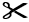 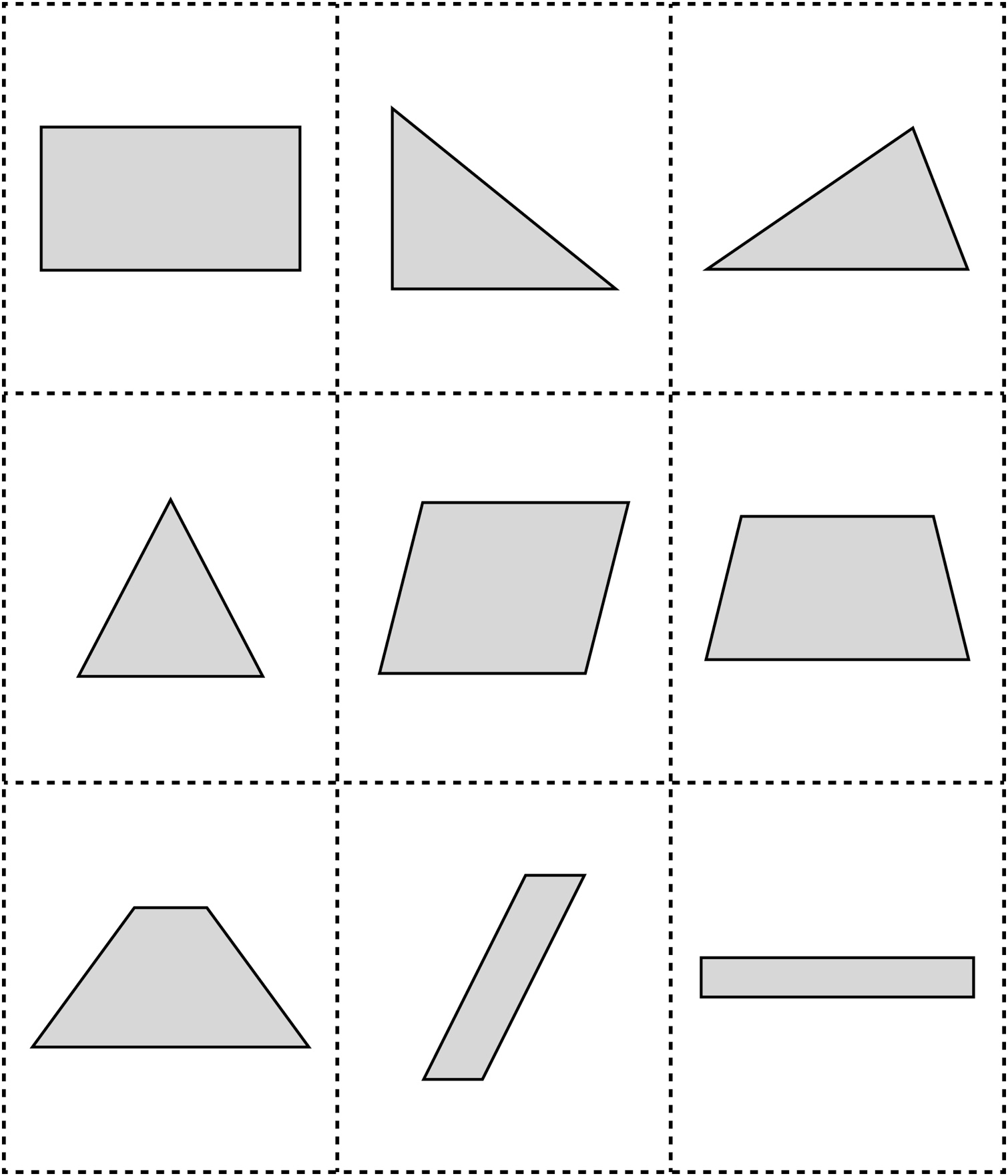 Cartes de symétrie (pour Extension)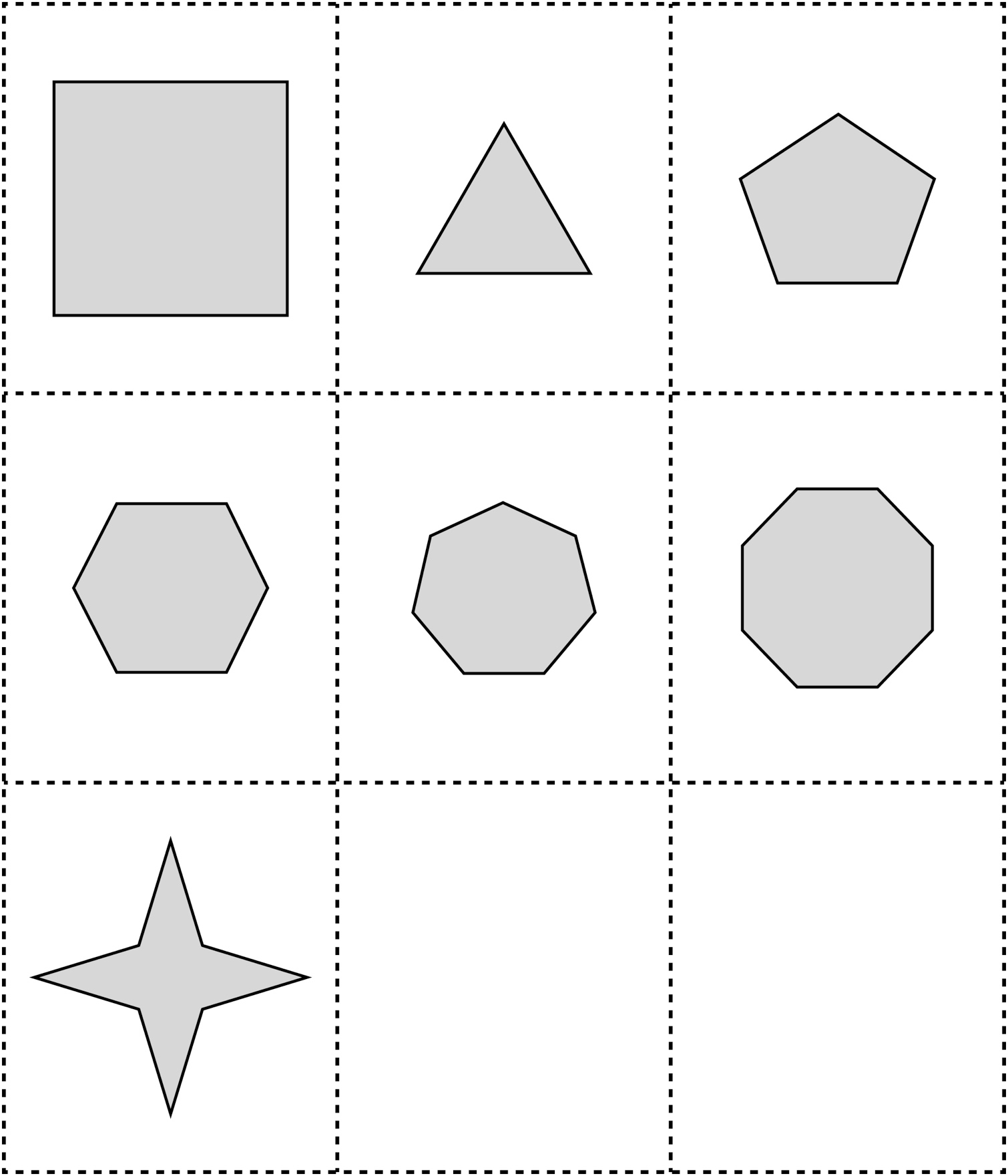 